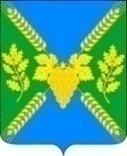 АДМИНИСТРАЦИЯ МОЛДАВАНСКОГО СЕЛЬСКОГО ПОСЕЛЕНИЯ КРЫМСКОГО РАЙОНАПОСТАНОВЛЕНИЕот  02.11.2022                                                                                                                       № 320 село МолдаванскоеО создании территориальной комиссии по профилактике правонарушений в Молдаванском сельском поселении Крымского районаВ целях снижения уровня преступности на территории Молдаванского сельского поселения, комплексного решения задач по профилактике и предупреждению преступлений и правонарушений, повышения эффективности деятельности органов местного самоуправления муниципального образования Крымский район, правоохранительных органов, казачества народных дружин и общественных организаций в сфере профилактики правонарушений и в целях реализации Федерального Закона от 23.06.2014 № 182-ФЗ «Об основах системы профилактики в Российской Федерации», а также закона Краснодарского края от 01.11.2013 № 2824-КЗ «О профилактике правонарушений в Краснодарском крае», руководствуясь уставом Молдаванского сельского поселения Крымского района п о с т а н о в л я ю: 1. Образовать территориальную комиссию по профилактике правонарушений на территории Молдаванского сельского поселения Крымского района и утвердить его состав (Приложение № 1).2. Утвердить положение о территориальной комиссии по профилактике правонарушений администрации Молдаванского сельского поселения Крымского района  (Приложение № 2).3. Контроль за выполнением настоящего распоряжения возложить на заместителя главы Молдаванского сельского поселения Крымского района А.А.Сайфулина.4. Признать утратившим силу постановление   администрации Молдаванского сельского поселения Крымского района от 1 октября 2020 года № 260 «О создании территориальной комиссии по профилактике правонарушений в Молдаванском сельском поселении Крымского района».Глава  Молдаванского сельского поселенияКрымского района                                                                                   А.Н.Шахов    Приложение № 1к постановлению администрации Молдаванского сельского поселенияКрымского районаот 02.11.2022 г. №  320Состав территориальной комиссии по профилактике правонарушений в Молдаванском сельском поселении Крымского района1.Шахов А.Н. -           председатель территориальной комиссии по профилактике                                      правонарушений,  глава Молдаванского сельского поселения;2.Сайфулин А.А. -     заместитель председателя территориальной комиссии по                                     профилактике правонарушений, заместитель главы поселения;3.Ковалева И.П.  –     секретарь территориальной комиссии по профилактике                                      правонарушенийЧлены территориальной комиссии:1.Лобач Ю.А.            - социальный педагог МБОУ СОШ № 16 (по согласованию)2.Аблаева А.С.          -заместитель директора МОУ СОШ № 453.Леднева А.В.          - заместитель директора МОУ ООШ №144.Балабаев А.Н.         -УУП Крымского РОВД (по согласованию)5.Животова Н.А.       –инспектор ОПДН ОУУН и ПДН ОМВД России по                                      Крымскому району (по согласованию)6.Потытников К.А.   - специалист по социальной работе ГБУ СОКК                                      «Крымский КЦСОН» (по согласованию)7.Агафонов А.Л.         -председатель ТОС  х. Даманка8.Китайко Г.А.            - председатель ТОС с.Молдаванского9.Слепченко Н.А.       -председатель ТОС  с.Русского10.Кочу Н.Г. -             -председатель ТОС п.Саук-Дере11.Семененко А.М.    -атаман Саук-Деринского хуторского казачьего обществаГлава  Молдаванского сельского поселенияКрымского района                                                                                                А.Н.ШаховПриложение № 2к постановлению администрацииМолдаванского сельского поселенияКрымского районаот 02.11.2022г. №  320Положение о территориальной комиссии по профилактике правонарушений Молдаванского сельского поселения Крымского района1. Общие положения 1.1. Территориальная комиссия по профилактике правонарушений сельского поселения (далее – территориальная комиссия) является координационным органом, осуществляющим взаимодействие субъектов профилактики правонарушений и лиц, участвующих в профилактике правонарушений на подведомственной территории в сфере предупреждения правонарушений, охраны общественного порядка на территории обслуживания городского, сельского поселения, внутригородского, сельского округа (района). Деятельность территориальной комиссии направлена на защиту личности, общества и государства от противоправных посягательств, предупреждение правонарушений, профилактику безнадзорности, беспризорности и антиобщественных действий несовершеннолетних, улучшение работы по профилактике правонарушений, связанных с пьянством, алкоголизмом, наркоманией, противодействие незаконной миграции, повышение уровня правовой грамотности и развитие правосознания граждан, а также на профилактику правонарушений со стороны лиц, состоящих на учётах в органах, подведомственных субъектам профилактики правонарушений.Территориальная комиссия оказывает содействие правоохранительным органам и иным субъектам профилактики правонарушений в соответствии с законодательством Российской Федерации в сфере профилактики правонарушений. 1.2. Территориальная комиссия в своей деятельности руководствуется Конституцией Российской Федерации, федеральными конституционными законами, федеральными законами, указаниями и распоряжениями Президента Российской Федерации, постановлениями и распоряжениями Правительства Российской Федерации, иными нормативными правовыми актами Российской Федерации, законами и нормативными правовыми актами Краснодарского края, муниципальными правовыми актами, решениями краевой координационной комиссии по профилактике правонарушений, муниципальной координационной комиссии по профилактике правонарушений, а также настоящим Положением.1.3. Территориальная комиссия создаётся по принципу территориальности при администрации городского, сельского поселения, внутригородского, сельского округа (района) и осуществляет свою деятельность в границах этой территории. 1.4. Председателем территориальной комиссии является глава (либо заместитель главы) администрации городского, сельского поселения, внутригородского, сельского округа (района).2. Основные задачи территориальной комиссии по профилактике правонарушений. 2.1. Основными задачами территориальной комиссии являются: 2.1.1. Координация деятельности должностных лиц субъектов профилактики правонарушений и осуществление взаимодействия с правоохранительными органами, органами местного самоуправления по реализации социальных, правовых и иных практических мер, направленных на профилактику правонарушений, устранение причин и условий, способствующих их совершению. 2.1.2. Проведение комплексного анализа состояния профилактики правонарушений на подведомственной территории с последующей выработкой необходимых рекомендаций.2.1.3. Принятие решений и комплексных мер, их внедрение в практическую деятельность должностных лиц субъектов профилактики правонарушений в пределах полномочий, установленных законодательством Российской Федерации.2.1.4. Организация заслушивания должностных лиц по вопросам предупреждения правонарушений, устранения причин и условий, способствующих их совершению.2.1.5. Информирование муниципальной координационной комиссии по профилактике правонарушений (ККПП) о состоянии профилактической деятельности, внесение предложений по повышению эффективности ее деятельности.2.1.6. Содействие должностным лицам правоохранительных органов в области профилактики правонарушений в части реализации прав, предусмотренных Федеральным законом № 182-ФЗ.2.1.7. Оказание содействия в деятельности добровольных формирований населения, уставные цели которых предусматривают участие в охране общественного порядка, профилактике правонарушений.2.1.8. Работа по выявлению лиц, нарушающих общественный порядок, совершающих правонарушения, в том числе в семейно-бытовой сфере, употребляющих наркотические вещества без назначения врача, злоупотребляющих спиртными напитками, склонных к нарушению общественного порядка, потенциальных правонарушителей и других граждан.2.1.9. Анализ состояния правопорядка на территории обслуживания комиссии и принятие решений по эффективной организации работы комиссии на основе имеющихся данных.2.1.10. Планирование работы комиссии на основе анализа оперативной обстановки на подведомственной территории.2.1.11. Общая организация, контроль и анализ эффективности работы комиссии.2.1.12. Организация участия населения сельского (городского) поселения муниципального образования в решении вопросов профилактики правонарушений. 2.1.13. Организация и проведение анализа эффективности принимаемых территориальной комиссией мер по профилактике правонарушений. Внесение предложений и подготовка материалов для рассмотрения на заседаниях координационных комиссий по профилактике правонарушений муниципального образования. 2.1.14. Организация работы в следующих формах профилактического воздействия: - правовое просвещение и правовое информирование; - социальная адаптация; - ресоциализация; - социальная реабилитация; - помощь лицам, пострадавшим от правонарушений или подверженным риску стать таковыми. 2.1.15. Оказание помощи гражданам, общественным объединениям и иным организациям, участвующим в профилактике правонарушений, в реализации своих прав в сфере профилактики правонарушений, а также посредством добровольного участия в мероприятиях по охране общественного порядка и других, социально значимых мероприятиях, содействия правоохранительным органам и иным субъектам профилактики правонарушений в соответствии с законодательством Российской Федерации. 2.1.16. Участие в разработке мер по профилактике правонарушений на подведомственной территории, принятие мер к устранению причин и условий, способствующих совершению преступлений и правонарушений. 2.2. Иные задачи, вытекающие из решений координационных органов в сфере обеспечения безопасности населения и профилактики правонарушений Краснодарского края и муниципального образования. 3. Полномочия территориальной комиссии по профилактике правонарушений.3.1. Территориальная комиссия осуществляет следующие полномочия: 3.1.1. Совместно с правоохранительными органами, отраслевыми и функциональными органами администрации муниципального образования, другими заинтересованными организациями участвует в работе по профилактике правонарушений на своей территории, а также принимает меры по выявлению и устранению причин и условий, способствующих совершению преступлений и правонарушений, организует взаимодействие всех заинтересованных органов и лиц, участвующих в профилактике правонарушений на своей территории. 3.1.2. Оказывает помощь и содействие органам внутренних дел, отраслевым, функциональным и территориальным органам администрации муниципального образования, территориальным органам федеральных органов исполнительной власти в осуществлении индивидуально-профилактической работы с лицами, состоящими на профилактических учётах в формах профилактического воздействия: - правовое просвещение и правовое информирование;- социальная адаптация;- ресоциализация;- социальная ресоциализация;- помощь лицам, пострадавшим от правонарушений или подверженным риску стать таковыми.3.1.3. Участвует в оказании помощи образовательным учреждениям и органам системы профилактики безнадзорности и правонарушений среди несовершеннолетних в осуществлении индивидуально-воспитательной работы с детьми и подростками, а также их родителями. 3.1.4. Совместно с управлением и учреждениями здравоохранения муниципального образования и сельского поселения принимает участие в подготовке и проведении мероприятий, направленных на борьбу с употреблением наркотических средств, психотропных веществ без назначения врача либо одурманивающих веществ, алкоголизмом и курением на соответствующей территории. 3.1.5. Участвует совместно с сотрудниками полиции, членами народных и казачьих дружин, представителями органов системы профилактики безнадзорности и правонарушений среди несовершеннолетних в организации и проведении мероприятий, патрулировании на соответствующей территории. 3.1.6. При наличии в поселении народной дружины координирует её деятельность и действия дружинников на территории поселения.3.1.7. Осуществляет прием граждан по вопросам своей деятельности, в том числе фиксирование информации по вопросам профилактики правонарушений, предупреждения и пресечения преступлений, правонарушений и антиобщественных действий.4. Организация деятельности территориальной комиссии по профилактике правонарушений.4.1. Основной формой работы территориальной комиссии являются заседания, которые проводятся не реже одного раза в месяц. Территориальная комиссия вправе проводить выездные заседания (по месту жительства, учёбы или работы лиц, приглашаемых на заседания территориальной комиссии). Деятельность территориальной комиссии осуществляется на плановой основе. При необходимости по решению председателя могут быть проведены внеочередные (внеплановые) заседания территориальной комиссии. 4.2. Работа территориальной комиссии организуется по следующим направлениям: 4.2.1. Проведение комплекса мероприятий, направленных на оказание лицам, находящимся в трудной жизненной ситуации, содействия в реализации их конституционных прав и свобод, а также помощи в трудовом и бытовом устройстве:- безнадзорным и беспризорным несовершеннолетним;- лицам, отбывающим уголовное наказание, не связанное с лишением свободы;- лицам, занимающимся бродяжничеством и попрошайничеством;- несовершеннолетним, подвергнутым принудительным мерам воспитательного воздействия;- лицам без определённого места жительства;- другим категориям лиц, предусмотренных законодательством Российской Федерации, в том числе лицам, прошедшим курс лечения от наркомании, алкоголизма и токсикомании, реабилитацию, а также лицам, не способным самостоятельно обеспечить свою безопасность с их согласия.4.2.2. Стимулирование деятельности организаций, предоставляющих рабочие места лицам, нуждающимся в социальной адаптации, а также лицам, прошедшим курс лечения от наркомании, алкоголизма и токсикомании, реабилитацию;4.2.3. Предоставление лицам, нуждающимся в социальной адаптации, в том числе лицам, находящимся в трудной жизненной ситуации, социальных услуг в организациях социального обслуживания в соответствии с Федеральным законом от 28 декабря 2013 г. № 442-ФЗ «Об основах социального обслуживания граждан в Российской Федерации», а также нормативными правовыми актами органов государственной власти Краснодарского края и органов местного самоуправления;4.2.4. Привлечение общественных объединений к мероприятиям по оказанию содействия лицам, нуждающимся в социальной адаптации.4.2.5. Проведение комплекса мер социально-экономического, педагогического, правового характера, осуществляемых субъектами профилактики правонарушений в соответствии с их компетенцией и лицами, участвующими в профилактике правонарушений, в целях реинтеграции в общество лиц, отбывших уголовное наказание в виде лишения свободы и (или) подвергшихся иным мерам уголовно-правового характера.4.2.6. Проведение мероприятий по восстановлению утраченных социальных связей и функций лицами, находящимися в трудной жизненной ситуации, в том числе потребляющими наркотические средства и психотропные вещества в немедицинских целях.4.2.7. Социальная реабилитация лиц, находящихся в трудной жизненной ситуации, в том числе потребляющих наркотические средства и психотропные вещества в немедицинских целях, посредством:- разъяснения существующего порядка оказания социальной, профессиональной и правовой помощи;- организации работы по оказанию психологической помощи;- проведения работы по содействию в восстановлении утраченных документов, социально-полезных связей.4.2.8. Организация работы по оказанию правовой, социальной, психологической, медицинской и иной поддержки лицам, пострадавшим от правонарушений или подверженным риску стать таковыми, осуществляемой в соответствии с законодательством Российской Федерации с их согласия в целях минимизации последствий правонарушений либо снижения риска стать пострадавшими от правонарушений.4.3. Оказание содействия правоохранительным и другим субъектам профилактики правонарушений в: - защите личности, общества и государства от противоправных посягательств;- предупреждении правонарушений;- охране общественного порядка, в том числе при проведении спортивных, зрелищных и иных массовых мероприятий;- обеспечении общественной безопасности;- противодействии незаконной миграции;- предупреждении безнадзорности, беспризорности, правонарушений и антиобщественных действий несовершеннолетних;- противодействии терроризму и экстремистской деятельности, защите потенциальных объектов террористических посягательств, в том числе критически важных и (или) потенциально опасных объектов инфраструктуры и жизнеобеспечения, а также мест массового пребывания людей;- противодействии незаконному обороту наркотических средств, психотропных веществ и их прекурсоров;- обеспечении защиты и охраны частной, государственной, муниципальной и иных форм собственности;- противодействии коррупции, выявлении и устранении причин и условий её возникновения;- повышении уровня правовой грамотности и развитии правосознания граждан.4.4. Реализация работы территориальной комиссии осуществляется посредством:-совершенствования эффективного взаимодействия субъектов профилактики правонарушений по территориальности с лицами, участвующими в профилактике правонарушений, по вопросам профилактики правонарушений;-выявления и устранения причин и условий, способствующих антиобщественному поведению и совершению правонарушений, в том числе на почве социальной, расовой, национальной или религиозной розни;-выявления лиц, склонных к совершению правонарушений;-выявления лиц, пострадавших от правонарушений или подверженных риску стать таковыми, и лиц, находящихся в трудной жизненной ситуации (в том числе лиц, страдающих заболеваниями наркоманией и алкоголизмом, лиц без определённого места жительства);-применения иных мер, предусмотренных федеральными законами, законами субъектов Российской Федерации, муниципальными правовыми актами.4.5. В заседаниях территориальной комиссии могут принимать участие представители органов государственной власти Краснодарского края, органов местного самоуправления муниципального образования, общественных объединений, других организаций и граждане. 4.6. Заседание территориальной комиссии считается правомочными, если в нём участвует более половины её членов и оформляется протоколом, который подписывается председателем территориальной комиссии и секретарём. 4.7. Решения территориальной комиссии принимаются простым большинством голосов присутствующих на её заседании. 4.8. Территориальная комиссия принимает решения в соответствии с её компетенцией, которые доводятся до сведения заинтересованных лиц. 4.9. Секретарь территориальной комиссии осуществляет ведение документации, а также информационно-аналитических материалов по решаемым вопросам в пределах своей компетенции. 4.10. Территориальная комиссия вправе ходатайствовать перед органами местного самоуправления муниципального образования, руководителями предприятий, учреждений и организаций о поощрении лиц, активно участвующих в деятельности по профилактики правонарушений на подведомственной территории. 4.11. Общее руководство и контроль за деятельностью территориальной комиссии осуществляет координационная комиссия по профилактике правонарушений администрации муниципального образования. 